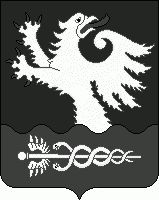 СОВЕТ ДЕПУТАТОВ  МУНИЦИПАЛЬНОГО ОБРАЗОВАНИЯБЕРЕЖКОВСКОЕ СЕЛЬСКОЕ ПОСЕЛЕНИЕВОЛХОВСКОГО МУНИЦИПАЛЬНОГО РАЙОНАЛЕНИНГРАДСКОЙ ОБЛАСТИ  РЕШЕНИЕот 22 марта 2019 года                                                                              № 10 «О внесении изменений в Решение Совета депутатов МО Бережковское сельское поселение №39 от 17.12.2015 года «Об утверждении Порядка увольнения (освобождения от должности) лиц, замещающих муниципальные должности в администрации МО Бережковское сельское поселение Волховского муниципального района Ленинградской области в связи с утратой доверия»На основании протеста Волховской городской прокуратуры от 19.02.2019 года №07-19-2019 и в целях приведения Порядка увольнения (освобождения от должности) лиц, замещающих муниципальные должности в администрации МО Бережковское сельское поселение Волховского муниципального района Ленинградской области в связи с утратой доверия в соответствие с действующим законодательством совет депутатов Бережковского сельского поселения Волховского муниципального района Ленинградской области                                                  решил:1.     Внести изменения в пункт 2 Порядка увольнения (освобождения от должности) лиц, замещающих муниципальные должности в администрации МО Бережковское сельское поселение Волховского муниципального района Ленинградской области в связи с утратой доверия, утвержденного Решением Совета депутатов МО Бережковское сельское поселение Волховского муниципального района Ленинградской области от 17.12.2015 года №39:наименование Решения читать в следующей редакции:«Об утверждении Порядка увольнения (освобождения от должности) лиц, замещающих муниципальные должности в муниципальном образовании Бережковское сельское поселение Волховского муниципального района Ленинградской области в связи с утратой доверия».наименование Порядка читать в следующей редакции:«Порядок увольнения (освобождения от должности) лиц, замещающих муниципальные должности в муниципальном образовании Бережковское сельское поселение Волховского муниципального района Ленинградской области в связи с утратой доверия».пункт 2 Порядка увольнения (освобождения от должности) лиц, замещающих муниципальные должности в муниципальном образовании Бережковское сельское поселение Волховского муниципального района Ленинградской области в связи с утратой доверия дополнить:«6) нарушения запрета, установленного статьей 2 Федерального закона от 07.05.2013 года №79-ФЗ «О запрете отдельным категориям лиц открывать и иметь счета (вклады), хранить наличные денежные средства и ценности в иностранных банках, расположенных за пределами территории Российской Федерации, владеть и (или) пользоваться иностранными финансовыми инструментами».2. Настоящее Решение подлежит официальному опубликованию в газете «Волховские огни» и размещению на официальном сайте администрации МО Бережковское сельское поселение в сети Интернет (adm-berezhki.ru).3.  Настоящее решение вступает в силу после официального опубликования в средствах массовой информации. 4. Контроль за исполнением настоящего решения оставляю за собой.Глава МО Бережковское сельское поселение                             Налетов А.А.